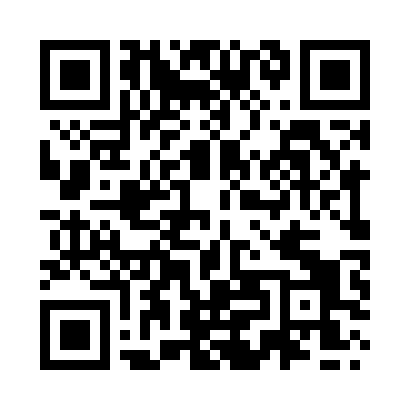 Prayer times for Lolworth, Cambridgeshire, UKMon 1 Jul 2024 - Wed 31 Jul 2024High Latitude Method: Angle Based RulePrayer Calculation Method: Islamic Society of North AmericaAsar Calculation Method: HanafiPrayer times provided by https://www.salahtimes.comDateDayFajrSunriseDhuhrAsrMaghribIsha1Mon2:544:431:046:429:2411:142Tue2:544:441:046:429:2411:143Wed2:554:451:046:429:2411:144Thu2:554:461:056:419:2311:145Fri2:564:471:056:419:2311:146Sat2:564:481:056:419:2211:137Sun2:574:491:056:419:2111:138Mon2:574:491:056:409:2111:139Tue2:584:511:056:409:2011:1310Wed2:584:521:066:409:1911:1211Thu2:594:531:066:399:1811:1212Fri3:004:541:066:399:1711:1113Sat3:004:551:066:399:1611:1114Sun3:014:561:066:389:1511:1115Mon3:024:571:066:389:1411:1016Tue3:024:591:066:379:1311:1017Wed3:035:001:066:369:1211:0918Thu3:045:011:066:369:1111:0819Fri3:045:031:066:359:1011:0820Sat3:055:041:066:349:0811:0721Sun3:065:051:076:349:0711:0722Mon3:065:071:076:339:0611:0623Tue3:075:081:076:329:0411:0524Wed3:085:101:076:319:0311:0525Thu3:095:111:076:319:0211:0426Fri3:095:121:076:309:0011:0327Sat3:105:141:076:298:5811:0228Sun3:115:151:076:288:5711:0229Mon3:125:171:076:278:5511:0130Tue3:125:191:076:268:5411:0031Wed3:135:201:066:258:5210:59